О’ZBEKISTON RESPUBLIKASI ANDIJON SHAHAR"ASR AUDIT ANDIJON" MCHJAUDITORLIK TASHKILOTIAiid ijon shahri А. Navoi shoh ko'сhasi 33 uyРЕСПУБЛИКА УЗБЕКИСТАН ГОРОД АІІДИЖАНАУДИТОРСКАЯ ОРГАНИЗАЦИЯ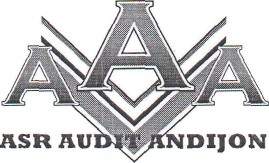 ООО  "ASR AUDIT ANDIJON"             город А ндижа н проспект А. Навои дом-33.ИНІЈ- 207242599 х/р 20 208 000 200 642 184 OOI "Узмиллийбанк" Андижон вилоят булими МФО- 00074«КАМАЛАК»	АКЦИЯДОРЛИК	ЖАМИЯТИ	ИНВЕСТИЦИЯ	ФОНДИнинг	2021	йил  1январдан	2021	йил	31	декабргача	тайёрланган	молиявий	хисоботини	аудиторлик текширувидан утказиш натижаларига кура ижобий фикр билдирилганА у д и т о р	х у л о с а с и.№ 22	18.04. 2022 йил.Аудиторлик ташкилоти номи:Андижон шахри.Маъсулияти чекланган жамият шаклидаги «ASR AUDIT ANDIJON» аудиторлик ташкилоти. Узбекистон Республикаси Адлия Вазирлиги томонидан 2016 йилнинг 15 июльда "1101"- тартиб рабами билан руйхатга олинган.Лицензия:	№00777.	Узбекистон	Республикаси	Молия	Вазирлиги	томонидан	2019 йил 5 апрелда берилган.Жамият xиcofi раками- 20 208 000 200 642 184 001 "Узмиллийбанк" Андижон вилоят булими МФО- 00074 да фаолият курсатади.Манзили: Андижон шахар Навои шох кучаси 33-уй.Мен Маъсулияти чекланган жамият шаклидаги «ASR AUDIT ANDIJON» аудиторлик ташкилоти аудитори: Ё. Насирдинова аудиторлик  малака сертификати  №  05630Узбекистон Республикаси Молия Вазирлиги томонидан 2019 йил 4 октябрда берилган.«КАМАЛАК» ИФнинг Бухгалтерия баланса ва Молиявий натижалари тугрисида хисобот тугрисидаги хисоботдан иборат 2021 йил 31 декабр холатидаги молиявий хисоботининг ишончлилигини аниклаш максадида аудитнинг харакатдаги стандартлари асоспда аудиторлик текширувидан утказдим.Хужалик юритувчи субъект рахбариятининг жавобгарлигиУзбекистон Республикасининг «Бухгалтерия хисоби тугрисида»ги конун хужжатларига мувофик такдим килинган молиявий хисоботларни тайёрлаш. дастлабки хужжатларнинг хакконийлиги хамда ички назорат тизими учун жавобгардир.Аудиторлик ташкилотининг жавобгарлигиАудиторлик ташкилотининг жавобгарлиги утказилган аудиторлик текширувига асосан ушбу молиявий хисобот юзасидан фикр билдиришдан иборат.Аудиторлик ташкилоти «КАМАЛАК» ИФнинг илова килинган молиявий хисоботини аудиторлик текширувидан утказдик. Аудиторлик текшируви молиявий хисобот ва бошка молиявий ахборотларни барча мухимлилик жихатлари буйича бухгалтерия хисоби тугрисидаги конун хужжатларига мувофиклиги ва хакконийлигини бахолашдан иборат.Биз аудиторлик текширувини Аудиторлик фаолиятининг халкаро стандартларига мувофик утказдик. Ушбу стандартлар бизга мижоз корхона молиявий хисоботини жиддий бузиб курсатишларга эга эмаслигига етарли даражадаги ишончга эга булишни таъминловчи аудиторлик текширувини режалаштиришни ва утказишни таказо этади.        Директор, Аудитор                          	Е.НасирдиноваФикр билдириш учун aсос.Аудпторлик текшируви аудиторлик далилларини олишга йуналтирилган аудиторлик амалларини утказишни уз ичига олади. Аудиторлик амалларини танлаш бизнинг мулохазамизнинг предмети хисобланади.Аудиторлик текшируви давомида олинган аудиторлик далиллари молиявий хисобот ишончлилиги тугрисида уз фикримизни билдириш учун етарлича асослар беради деб хисоблаймиз.Ижобий фикр.Бизнинг фикримизча, «КАМАЛАК» ИФнинг 2021 йил 31 декабр холатидаги молиявий хисоботи барча мухимлилик жихатлари буйича унинг молиявий холатини ва молиявий-хужалик фаолияти натижаларини хакконий акс эттиради ва бухгалтерия хисоби тугрисидаги конун хужх‹атлари талабларига мувофик келади.«ASR AUDIT ANDIJON» МЧЖ шаклидаги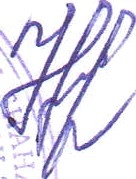 Аудиторлик ташкилоти директори, аудитор			 Ё.Насирдииова